Открытое реанимационное место AMPLA 2085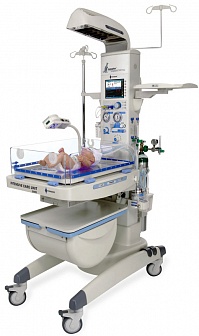 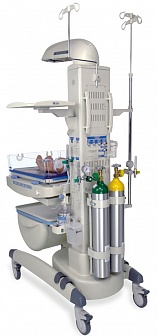 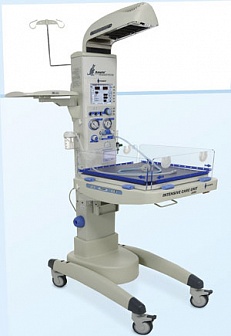 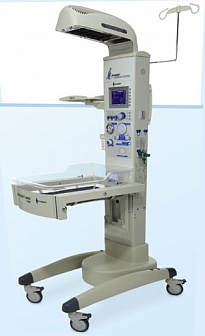 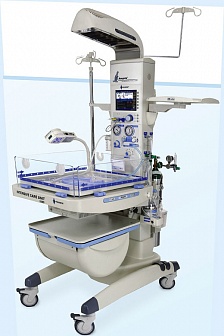 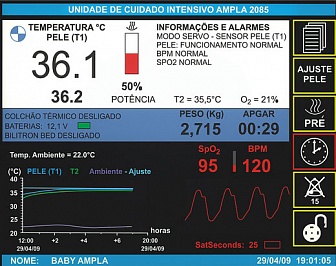 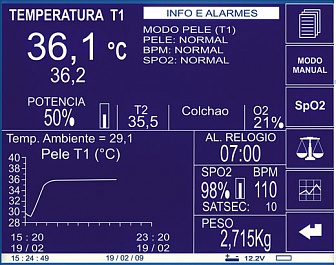 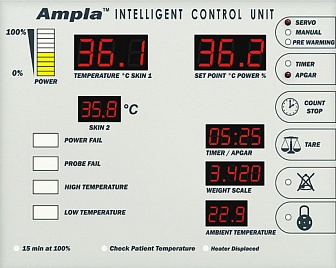 Бренд:FanemСтрана-производитель:БразилияПолное описаниеСистема реанимационная открытая для ухода за новорожденными. Инновационные технологии, современный дизайн и большой выбор модификаций
Три варианта дисплея:Ложе для новорожденного – 3 опции: 
электрическое и механическое с откидывающимися бортиками или литая акриловая корзина.Опции и дополнительные принадлежности:1. Поворотная полка для дополнительного оборудования
2. Встраиваемые весы
3. Встраиваемый аспиратор
4. Нижняя полка с двумя дополнительными выдвижными полками и выдвижным ящиком
5. Лампа дополнительного освещения
6. Стойка для внутривенных инфузий с креплением
7. Крепление для баллонов правое/ левое
8. Баллон кислородный/ воздушный
9. Лампа для фототерапии
10. Подушка неонатальная
11. Кислородный шлем или кислородная палатка
12. Гибкий держатель для дыхательного контура с креплением
13. Встраиваемый аппарат искусственной вентиляции легких Babypuff
14. Подогреваемый матрас
15. Увлажнитель FOG 1140
16. Встраиваемый пульсоксиметр
17. Встраиваемые розетки
18. Источник фототерапевтического излучения с светопроницаемым матрацем
19. Нижняя полка с 2 или 4 выдвижными ящиками
20. Газовая панель, включая: регулировка кислорода, воздуха, аспиратор, смеситель, встраиваемый аппарат искусственной вентиляции легких Babypuff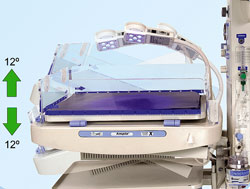 Электронное ложе с плавной регулировкой положения Тренделенбург и Анти-Тренделенбург и автоматическим возвратом в горизонтальное положение. Встроенный лоток для рентгеновской кассеты, выдвигающийся в обе стороны. 
Откидывающиеся акриловые бортики для полного доступа к новорожденному.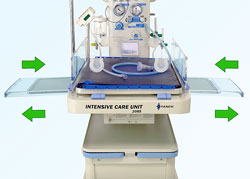 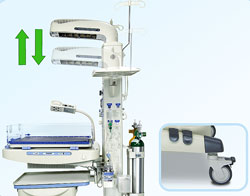 Электрическая регулировка высоты. 
Педали для регулирования высоты ложа с двух сторон.Поворачивающийся на 90° (вправо/влево) нагреватель с дополнительной светодиодной подсветкой.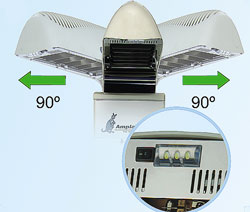 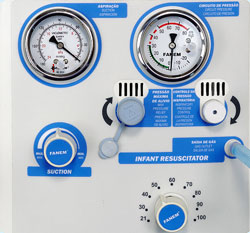 Газовая панель – 4 опции: аспиратор, реанимационный набор, блендер, О2, встроенный аппарат ИВЛ.Ложе для новорожденного – 3 опции:
электрическое и механическое с откидывающимися бортиками и литая акриловая корзина.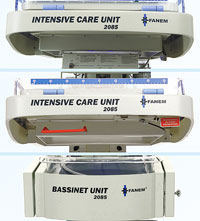 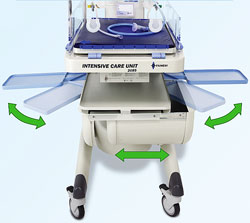 4 варианта ящиков и поворотных полок для принадлежностей и дополнительного оборудования.Светодиодная лампа фототерапии Bilitron 3006  на гибком держателе (при повороте расположение светового пятна остается неизменным)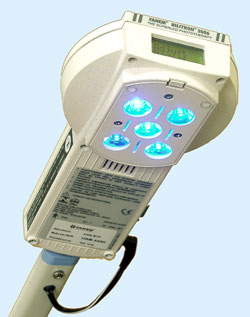 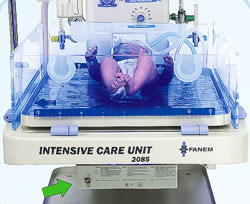 Контактная фототерапия Bilitron Bed в комплекте со светопроницаемым матрасомПодогреваемый матрас в комплекте со светопроницаемым матрасом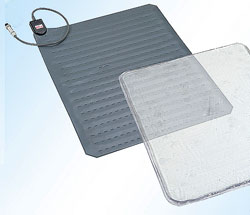 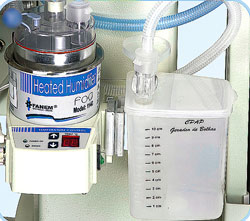 Встроенный аппарат для
СРАР-терапии Babypap     Цветной дисплей 8,4”температура кожи (сервоконтроль)ручной режимпрограммируемое предварительное нагреваниетемпература кожи новорожденного Т1периферическая температура Т2температура окружающей средыAPGAR – таймерчасы со звуковым сигналомотображение даты и времениистория пациентаинформация о техническом обслуживаниимониторинг концентрации кислорода (опция)весы (опция)матрас с сервоконтролем нагревания (опция)модуль для транспортировки новорожденного с 2 аккумуляторами (опция)пульсоксиметр (опция)фототерапия Bilitron Bed (опция)угол наклона Тренделенбург и Анти-тренделенбург с сохранением данных (опция)режим Кенгурупорт для передачи данных (опция)выбор языкаавтотестирование при запускетренды по 19 параметрам   Монохромный дисплей 5,5”температура кожи (сервоконтроль)ручной режимпрограммируемое предварительное нагреваниетемпература кожи новорожденного Т1периферическая температура Т2температура окружающей средыAPGAR – таймерчасы со звуковым сигналомотображение даты и времениистория пациентаинформация о техническом обслуживаниимониторинг концентрации кислорода (опция)весы (опция)матрас с сервоконтролем нагревания (опция)модуль для транспортировки новорожденного с 2 аккумуляторами (опция)пульсоксиметр (опция)фототерапия Bilitron Bed (опция)угол наклона Тренделенбург и Анти-тренделенбург с сохранением данных (опция)режим Кенгуру порт для передачи данных (опция)выбор языкаавтотестирование при запускетренды по 19 параметрам     Цифровой дисплей 8,4”температура кожи (сервоконтроль)ручной режимпрограммируемое предварительное нагреваниетемпература кожи новорожденного Т1периферическая температура Т2температура окружающей средыAPGAR – таймерчасы со звуковым сигналомвесы (опция)угол наклона Тренделенбург и Анти-тренделенбург с сохранением данных (опция)режим Кенгуру порт для передачи данных (опция)